Курение электронных сигарет подростками — большая проблема сегодняшних дней. 

Маленькие яркие устройства привлекают несовершеннолетних даже сильнее обычных сигарет. Особенности психики и метаболизма подростков приводят к тому, что любая зависимость у них формируется намного быстрее, чем у взрослых и приносит гораздо больший вред для растущего организма. Чем опасны электронные сигареты и как предотвратить развитие пагубной привычки у несовершеннолетних, смотрите в карточках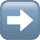 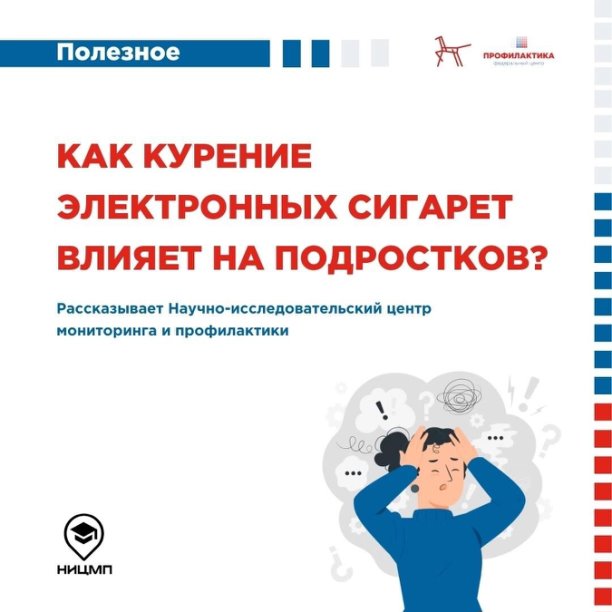 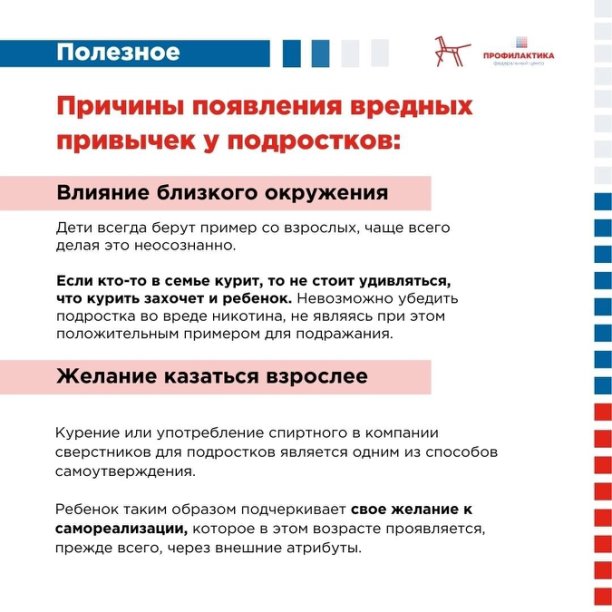 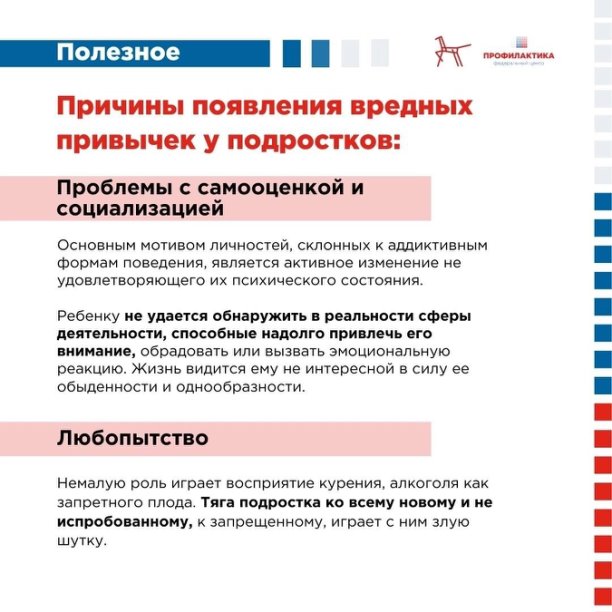 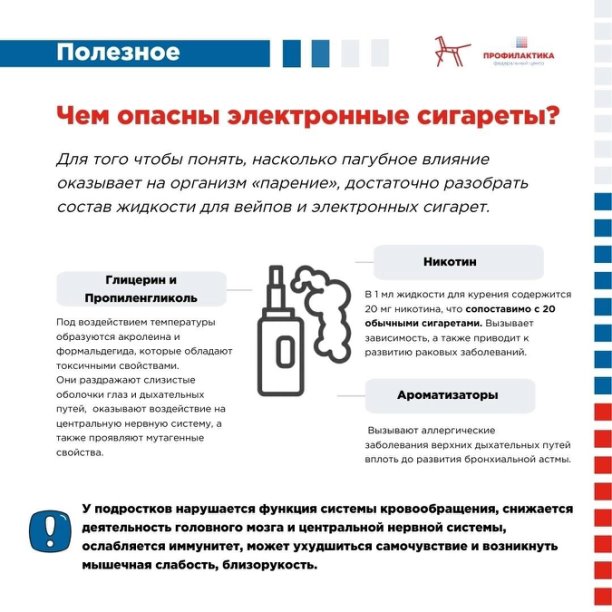 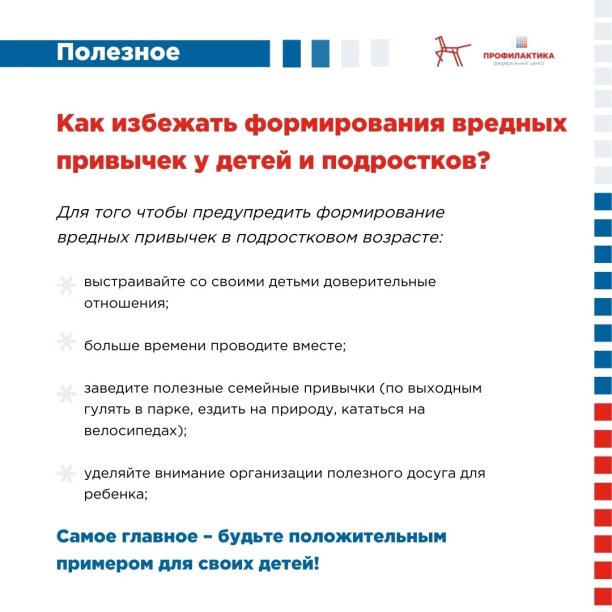 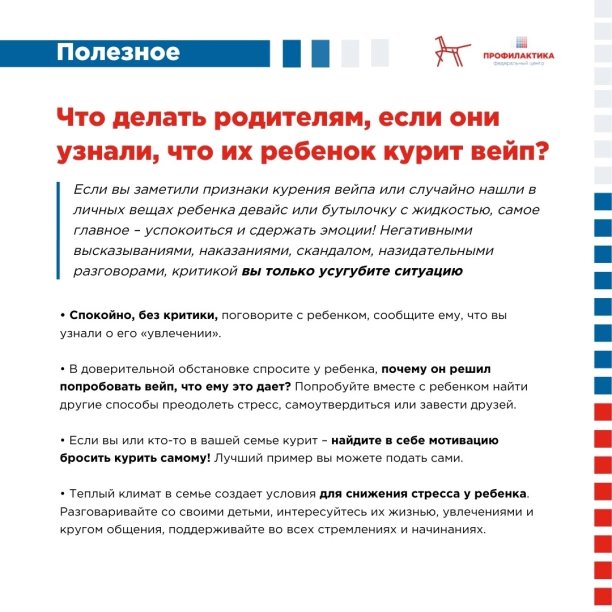 